Jody has been licensed for 32 years & has never given up her desire to stay current on modern trends and techniques. She continues her education by attending classes and shows around the country. Several years she spent time as a Gold.Key Styling and Gold.Key Color educator with Kevin.Murphy International.Her specialties range: Coloring is Jody’s passion. Using an ammonia free line with naturally derived ingredients she is able to give very natural highlights and multi-dimensional color with incredible shine creating healthy hair that is unsurpassed. Pretty haircuts with an edge, short hair, long layers, curly hair & fine hair are all in her comfort zone. She also has a flair for beachy looks & deconstructed texture with a razor. In her early years she trained under a licensed barber so giving a great, precise, blended men’s cut is a strong suit as well.Jody takes pride in her ability to communicate with her clients. She has a natural ability to find out what they love about their hair and what isn’t working for them. She loves challenging hair and always tries to find a solution to improve on what someone has. She doesn’t let her clients get in a rut as she is always offering alternatives to keep things modern and fresh.If you want to make an appointment with Jody, you can do so by the following:Text/Call: 517-525-5468Email: jody.janson.haircodowntown@gmail.com**Jody Does Not Accept Payment by Debit/Credit Card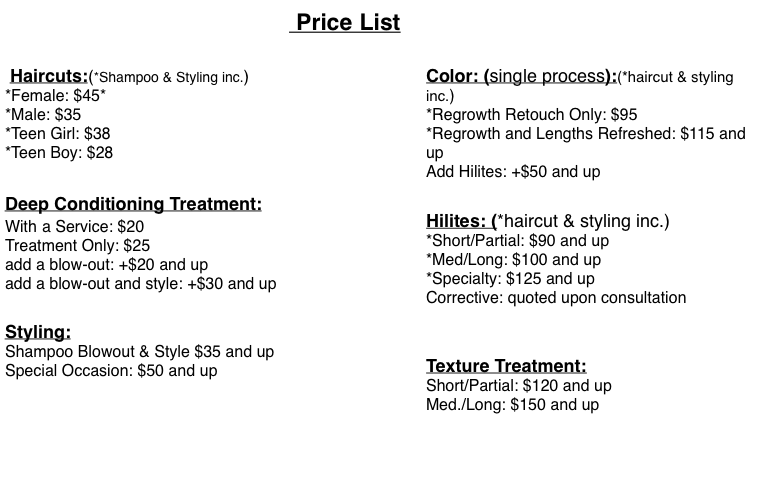 